College Algebra						Name:Sec. 1.3 Operations on Real Numbers and Order of Operations, pp. 17-26You are already very familiar with operations on Reals, so let’s get to work! Pg. 17, Practice 1  Try these first without a calculator, then check your answers with one.-6 + (-2)			b.  5 + (-8)			c.  -4 + 9      d.  (-3.2) + (-4.9)			e.  -3/5 + 2/3			f.  -5/11 + 3/22Pg. 18, Practice 23 – 11			b.  6 – (-3)			c.  -7 – (-5)d.  4.2 – (-3.5)			e.  -5/7 – 1/3			f.  3 – 1.2g.  Subtract 9 from 2Pg. 18, Practice 313 + 5 – 6			b.  -6 – 2 + 4Pg. 19, Practice 4(-5)(3)			b.  (-7)(-1/14)			c.  5.1(-2)d.  14(0)			e.  (-1/4)(8/13)			f.  6(-1)(-2)(3) g.  5(-2.3)Pg. 20, Practice 5-16/8			b.  -15/-3			c.  -2/3 ÷ 4	d.  54/-9			e.  -1/12 ÷ (-3/4)		f.  0/-7			Try This:   -7/0Pg. 21, Practice 623				b.  (1/3)2			c.  -122	d.  (-12)2			e.  -43				f.  (-4)3Concept Check: Is (-8.2)7 positive or negative?Pg. 22, Practice 7√49			b.  √(1/16)			c.  - √64	d.  √-64			e.  √100Think About It!  Why is the statement below false? What symbol must be inserted in the equation to make it true? 		√25 = ±5	Pg. 22, Practice 8		∛64			b.  			c.  ∜10,000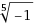 Pg. 23, Practice 9  Order of Operations (PEMDAS)20 – 3 · 4			b.  3(5 – 8)2		c.  │-5│2 + 4 	                                                                                      √4 – 3Pg. 24, Practice 10	Simplify: 5 – [(3 – 5) + 6(2 – 4)]Pg. 24, Practice 11Simplify:   -2√(12 + 4) – (-3)262 + │1 – 9│Pg. 25, Practice 12     Evaluate each expression when x = 16 and y = -52x – 7y			b.  -4y2			c.  √x  –   yy        x Pg. 26, Practice 13   Complete the table below:HOMEWORK: HAND INPg. 26 (1-8); Pp. 27 – 29 (2 – 112, evens) It isn’t necessary to write out each problem, just the answers. Show the work for those that require it.Degrees Celsius       x     -5     10     25Degrees Fahrenheit9x/5 + 32